Pennsylvania State Representative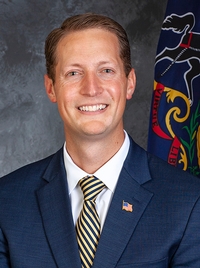 Robert W. Mercuri (R)District 28			News CenterBallotpedia			Campaign WebsiteThe Representative is not on the State Government Committee. The Representative made the following negative official actions: NoneThe Representative has the following negative public positions:The Representative does not have any negative public positions.“Voting security and integrity are non-negotiable,” Mercuri said. “This bill fixes issues brought forth to us from local election officials. We want to improve our election system while keeping the most important concept intact: maintaining voter integrity. This legislation creates consistency, which is crucial in making sure our elections truly let the people voice their choice at the polls.” https://www.reprobmercuri.com/News/19996/Latest-News/Mercuri-%E2%80%98Voting-Security,-Integrity-Non-Negotiable%E2%80%99- The Representative has made the following positive public positions:1/6/2021Today’s spectacle of violence at the U.S. Capitol stands in stark contrast with our nation’s history of civility and cooperation. In a republic, rivals need not be enemies, and differences are settled by reasoned debate and the popular will. Ronald Reagan, a man who belonged to both parties in the course of his life, spoke to the basis of representative government when he said, “Peace is not the absence of conflict. It is the ability to handle conflict through peaceful means.”This lesson about the peaceful settlement of differences is the foundation of any democracy. Let us never forget this and move forward in unity with care for each other as one people https://www.facebook.com/reprobmercuri/posts/pfbid0vjkbmUnq9N1SnUFWL8JAQ3azjJUnCKsJkj4fsnFruvNA3sk8JECYPzLVNjpcU2CPl Notes:The Representative is not a co-sponsor of HB 1369 (Open Primaries). No public statements on this legislation have been found.No public statements were found from the Representative on Ranked Choice Voting.While the Representative has not engaged in questioning the results of the 2020 election. In advocating election security, he did not make a statement that the 2020 election was secure. His statements imply that it was not.